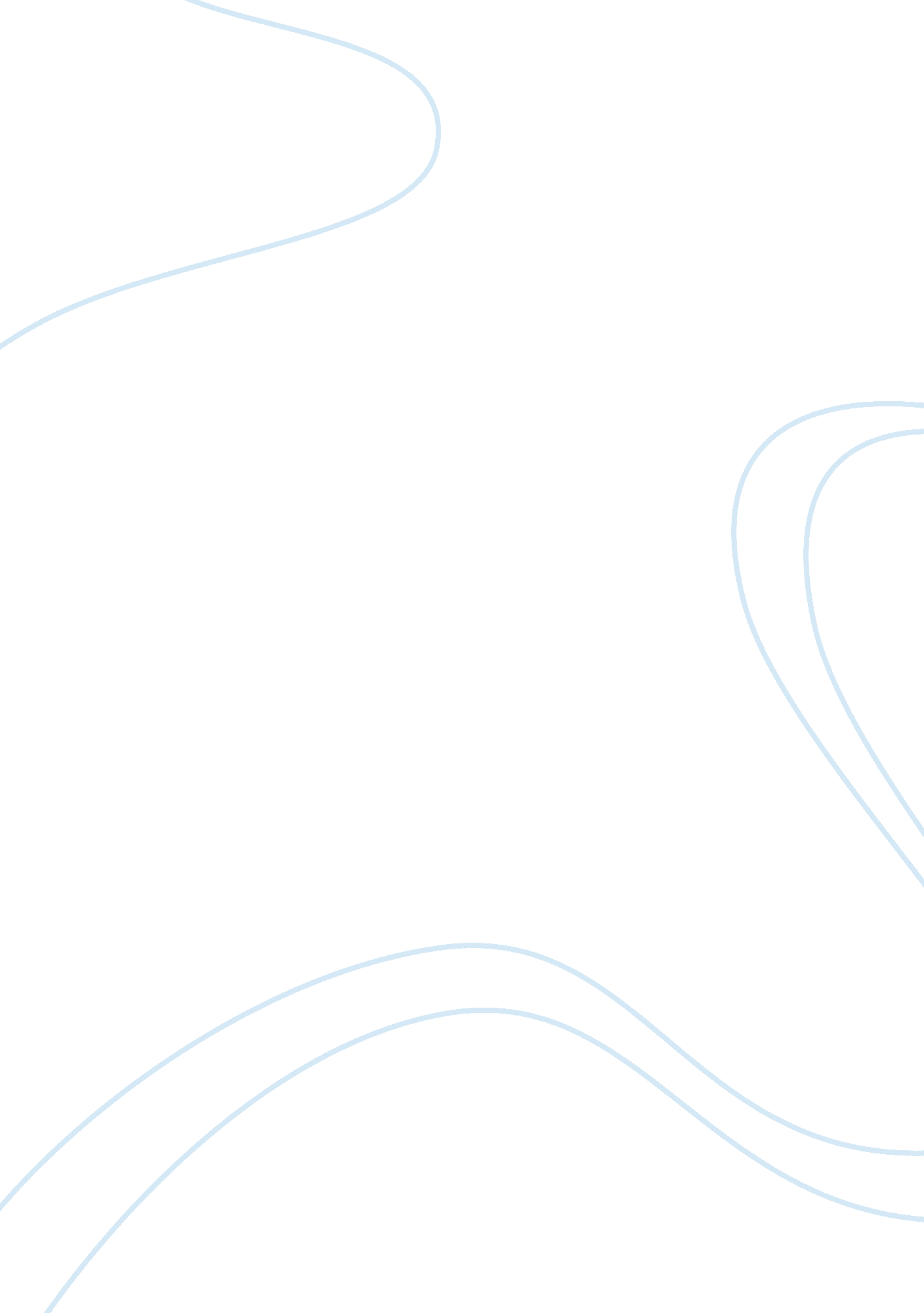 The forever beauty of audurey hepburn assignment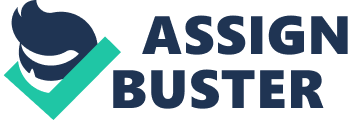 I love Audrey Hepburn. She is my idol. Her name came into my mind when I was reading the assignment. I think it’s fun to introduce her to my audience. 2. I think most of my audience has seen movies such as Roman Holiday, Breakfast at Tiffany and My Fair Lady. Based on this, I know people from everywhere will also idol her. She is beautiful, elegant and fashionable. 3. I will show my audience pictures to give them some visual information. I will tell them my favorite quote of Audrey. Most people only consider Audrey as a movie star, but I will also point out her charity work. Introduction of Audrey Hepburn Can Xx A50788369 COM 100 sec. 008 17 September 2014 TA: Federal Iris SSL: GHz Y Hi everyone. Today I’m going to introduce Audrey Hepburn, a world-known actress and fashion icon in the 20th century. Audrey is one of the most beautiful and elegant women in the world. Her famous movies are Roman Holiday and Breakfast at Tiffany. Here is Audrey ‘ s picture in Roman Holiday when she was young, being both n actor and a model. She not only has a beautiful appearance, but also compassion. In her old age, Audrey became an ambassador of The United Nations Children’s Fund, helping children in 20 countries who were struggling to survive. This is her doing charity work in Africa. My favorite quote of Audrey is ” As you grow older, you will discover that you have two hands, one for helping yourself, the other for helping others”. Even though Audrey Hepburn outer beauty is only a memory, her beauty inside will last forever. 